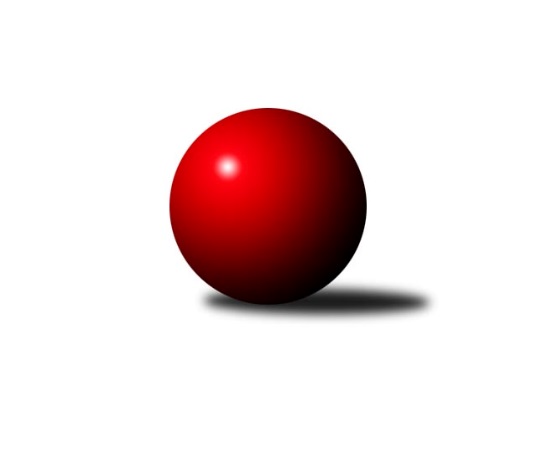 Č.4Ročník 2017/2018	9.11.2017Nejlepšího výkonu v tomto kole: 1350 dosáhlo družstvo: Mustangové Bundesliga Opava 2017/2018Výsledky 4. kolaSouhrnný přehled výsledků:Sako 	- Orel Stěbořice 	8:4	1129:1092		1.11.Isotra 	- Mustangové 	4:8	1306:1350		2.11.bufet Pája 	- Zrapos 	10:2	1213:1078		8.11.Pauta 	- 100 fčel 	8:4	1001:1026		9.11.100 fčel 	- Orel Stěbořice 	4:8	1160:1185		30.10.Tabulka družstev:	1.	Mustangové	4	3	0	1	34 : 14 	 	 1292	6	2.	bufet Pája	4	3	0	1	32 : 16 	 	 1235	6	3.	Isotra	4	2	1	1	26 : 22 	 	 1137	5	4.	Orel Stěbořice	4	2	0	2	26 : 22 	 	 1149	4	5.	Zrapos	4	2	0	2	20 : 28 	 	 1047	4	6.	Sako	4	1	1	2	16 : 32 	 	 1039	3	7.	100 fčel	4	1	0	3	24 : 24 	 	 1084	2	8.	Pauta	4	1	0	3	14 : 34 	 	 1003	2Podrobné výsledky kola:	 Sako 	1129	8:4	1092	Orel Stěbořice 	Jan Salich	 	 232 	 0 		232 	 2:0 	 199 	 	199 	 0		Jan Láznička	Lídka Rychlá	 	 192 	 0 		192 	 0:2 	 203 	 	203 	 0		Petr Moravec	Petr Salich	 	 229 	 0 		229 	 2:0 	 219 	 	219 	 0		Petr Berger	Vilém Marker	 	 224 	 0 		224 	 2:0 	 218 	 	218 	 0		Vratislav Černý	Tomáš Heinz	 	 252 	 0 		252 	 0:2 	 253 	 	253 	 0		Patrik Martinekrozhodčí: Nejlepší výkon utkání: 253 - Patrik Martinek	 Isotra 	1306	4:8	1350	Mustangové 	Jindřiška Kadlecová	 	 211 	 0 		211 	 0:2 	 259 	 	259 	 0		Břetislav Mrkvica	Aleš Staněk	 	 302 	 0 		302 	 2:0 	 280 	 	280 	 0		Svatopluk Kříž	Josef Hendrych	 	 300 	 0 		300 	 2:0 	 258 	 	258 	 0		Pavel Martinec	Jiří Staněk	 	 253 	 0 		253 	 0:2 	 265 	 	265 	 0		Petr Číž	Pavel Vašek	 	 240 	 0 		240 	 0:2 	 288 	 	288 	 0		Rudolf Tvrdoňrozhodčí: Nejlepší výkon utkání: 302 - Aleš Staněk	 bufet Pája 	1213	10:2	1078	Zrapos 	Vladislav Kobelár	 	 229 	 0 		229 	 2:0 	 196 	 	196 	 0		Magda Predmeská	Lenka Markusová	 	 213 	 0 		213 	 0:2 	 225 	 	225 	 0		Petr Mrkvička	Vladimír Kozák	 	 241 	 0 		241 	 2:0 	 223 	 	223 	 0		Petr Wirkotch	Milan Jahn	 	 253 	 0 		253 	 2:0 	 187 	 	187 	 0		Žofia Škropeková	Tomáš Valíček	 	 277 	 0 		277 	 2:0 	 247 	 	247 	 0		Magda Predmeskározhodčí: Nejlepší výkon utkání: 277 - Tomáš Valíček	 Pauta 	1001	8:4	1026	100 fčel 	Marie Holešová	 	 229 	 0 		229 	 2:0 	 215 	 	215 	 0		Markéta Poloková	Bára Mocková	 	 211 	 0 		211 	 2:0 	 200 	 	200 	 0		Tomáš Bartošík	Petr Platzek	 	 224 	 0 		224 	 2:0 	 189 	 	189 	 0		Beáta Škrobánková	Renáta Stašková	 	 170 	 0 		170 	 2:0 	 161 	 	161 	 0		Roman Glettnik	Jiří Breksa	 	 167 	 0 		167 	 0:2 	 261 	 	261 	 0		Michal Blažekrozhodčí: Nejlepší výkon utkání: 261 - Michal Blažek	 100 fčel 	1160	4:8	1185	Orel Stěbořice 	Michal Blažek	 	 286 	 0 		286 	 2:0 	 247 	 	247 	 0		Jindřich Hanel	Tomáš Polok	 	 225 	 0 		225 	 0:2 	 231 	 	231 	 0		Petr Berger	Beáta Škrobánková	 	 224 	 0 		224 	 0:2 	 225 	 	225 	 0		Jan Láznička	Tomáš Bartošík	 	 194 	 0 		194 	 0:2 	 274 	 	274 	 0		Patrik Martinek	Markéta Poloková	 	 231 	 0 		231 	 2:0 	 208 	 	208 	 0		Jan Štencelrozhodčí: Nejlepší výkon utkání: 286 - Michal BlažekPořadí jednotlivců:	jméno hráče	družstvo	celkem	plné	dorážka	chyby	poměr kuž.	Maximum	1.	Aleš Staněk 	Isotra 	299.00	299.0	0.0	0.0	1/1	(302)	2.	Michal Blažek 	100 fčel 	287.50	287.5	0.0	0.0	1/1	(289)	3.	Svatopluk Kříž 	Mustangové 	284.00	284.0	0.0	0.0	1/1	(288)	4.	Josef Hendrych 	Isotra 	283.33	283.3	0.0	0.0	1/1	(300)	5.	Jiří Staněk 	Isotra 	273.67	273.7	0.0	0.0	1/1	(317)	6.	Michal Markus 	bufet Pája 	273.00	273.0	0.0	0.0	1/1	(273)	7.	Pavel Martinec 	Mustangové 	266.00	266.0	0.0	0.0	1/1	(274)	8.	Milan Jahn 	bufet Pája 	266.00	266.0	0.0	0.0	1/1	(267)	9.	Josef Matušek 	bufet Pája 	265.50	265.5	0.0	0.0	1/1	(266)	10.	Petr Číž 	Mustangové 	265.50	265.5	0.0	0.0	1/1	(266)	11.	Břetislav Mrkvica 	Mustangové 	263.00	263.0	0.0	0.0	1/1	(291)	12.	Patrik Martinek 	Orel Stěbořice 	260.00	260.0	0.0	0.0	1/1	(274)	13.	Rudolf Tvrdoň 	Mustangové 	256.00	256.0	0.0	0.0	1/1	(288)	14.	Vladimír Kozák 	bufet Pája 	255.00	255.0	0.0	0.0	1/1	(255)	15.	Karel Kuchař 	Mustangové 	254.50	254.5	0.0	0.0	1/1	(260)	16.	Maciej Basista 	bufet Pája 	254.00	254.0	0.0	0.0	1/1	(254)	17.	Pavel Budík 	Pauta 	253.00	253.0	0.0	0.0	1/1	(253)	18.	Pavel Vašek 	Isotra 	246.00	246.0	0.0	0.0	1/1	(252)	19.	Zdeněk Chlopčík 	Mustangové 	245.00	245.0	0.0	0.0	1/1	(246)	20.	Tomáš Valíček 	bufet Pája 	244.00	244.0	0.0	0.0	1/1	(248)	21.	Jindřich Hanel 	Orel Stěbořice 	240.67	240.7	0.0	0.0	1/1	(250)	22.	Vladislav Kobelár 	bufet Pája 	238.00	238.0	0.0	0.0	1/1	(238)	23.	Jan Salich 	Sako 	236.00	236.0	0.0	0.0	1/1	(266)	24.	Erich Stavař 	Isotra 	236.00	236.0	0.0	0.0	1/1	(239)	25.	Markéta Kmentová 	Isotra 	236.00	236.0	0.0	0.0	1/1	(238)	26.	Milan Franer 	bufet Pája 	234.00	234.0	0.0	0.0	1/1	(237)	27.	Tomáš Heinz 	Sako 	233.00	233.0	0.0	0.0	1/1	(252)	28.	Markéta Poloková 	100 fčel 	233.00	233.0	0.0	0.0	1/1	(234)	29.	Tomáš Polok 	100 fčel 	232.67	232.7	0.0	0.0	1/1	(246)	30.	Magda Predmeská 	Zrapos 	232.00	232.0	0.0	0.0	1/1	(232)	31.	Jiří Číž 	Mustangové 	232.00	232.0	0.0	0.0	1/1	(232)	32.	Zuzana Siberová 	Zrapos 	231.50	231.5	0.0	0.0	1/1	(236)	33.	Václav Boháčik 	Mustangové 	231.00	231.0	0.0	0.0	1/1	(231)	34.	Jan Štencel 	Orel Stěbořice 	227.33	227.3	0.0	0.0	1/1	(237)	35.	Petr Wirkotch 	Zrapos 	227.33	227.3	0.0	0.0	1/1	(233)	36.	Vladimír Peter 	bufet Pája 	225.00	225.0	0.0	0.0	1/1	(225)	37.	Jiří Novák 	Zrapos 	225.00	225.0	0.0	0.0	1/1	(225)	38.	Beáta Škrobánková 	100 fčel 	223.00	223.0	0.0	0.0	1/1	(224)	39.	Jan Láznička 	Orel Stěbořice 	220.33	220.3	0.0	0.0	1/1	(237)	40.	Lenka Markusová 	bufet Pája 	220.00	220.0	0.0	0.0	1/1	(220)	41.	Vilém Marker 	Sako 	218.50	218.5	0.0	0.0	1/1	(224)	42.	Vratislav Černý 	Orel Stěbořice 	218.00	218.0	0.0	0.0	1/1	(218)	43.	Petr Berger 	Orel Stěbořice 	218.00	218.0	0.0	0.0	1/1	(231)	44.	Petr Salich 	Sako 	216.67	216.7	0.0	0.0	1/1	(238)	45.	Šárka Bainová 	Sako 	214.00	214.0	0.0	0.0	1/1	(214)	46.	Petr Platzek 	Pauta 	213.50	213.5	0.0	0.0	1/1	(222)	47.	Petr Moravec 	Orel Stěbořice 	212.50	212.5	0.0	0.0	1/1	(222)	48.	Jindřiška Kadlecová 	Isotra 	210.25	210.3	0.0	0.0	1/1	(223)	49.	Mirek Toman 	Pauta 	208.00	208.0	0.0	0.0	1/1	(223)	50.	Paní Kociánová 	Pauta 	207.00	207.0	0.0	0.0	1/1	(207)	51.	Bára Mocková 	Pauta 	205.50	205.5	0.0	0.0	1/1	(218)	52.	Tomáš Bartošík 	100 fčel 	203.50	203.5	0.0	0.0	1/1	(213)	53.	Marie Holešová 	Pauta 	199.67	199.7	0.0	0.0	1/1	(211)	54.	Antonín Žídek 	100 fčel 	197.00	197.0	0.0	0.0	1/1	(197)	55.	Petr Mrkvička 	Zrapos 	196.67	196.7	0.0	0.0	1/1	(203)	56.	Diana Honischová 	Zrapos 	196.50	196.5	0.0	0.0	1/1	(213)	57.	Lídka Rychlá 	Sako 	196.00	196.0	0.0	0.0	1/1	(233)	58.	Jaroslav Graca 	Orel Stěbořice 	193.00	193.0	0.0	0.0	1/1	(193)	59.	Lukáš Hrin 	Sako 	186.00	186.0	0.0	0.0	1/1	(186)	60.	Jiří Breksa 	Pauta 	179.00	179.0	0.0	0.0	1/1	(179)	61.	Patrik Predmeský 	Zrapos 	174.33	174.3	0.0	0.0	1/1	(183)	62.	Lenka Nevřelová 	Pauta 	172.00	172.0	0.0	0.0	1/1	(172)	63.	Martina Špačková 	Sako 	170.00	170.0	0.0	0.0	1/1	(170)	64.	David Hrin 	Sako 	153.00	153.0	0.0	0.0	1/1	(156)	65.	Roman Glettnik 	100 fčel 	144.00	144.0	0.0	0.0	1/1	(162)	66.	Renáta Stašková 	Pauta 	138.00	138.0	0.0	0.0	1/1	(138)Sportovně technické informace:Starty náhradníků:registrační číslo	jméno a příjmení 	datum startu 	družstvo	číslo startu
Hráči dopsaní na soupisku:registrační číslo	jméno a příjmení 	datum startu 	družstvo	Program dalšího kola:5. kolo15.11.2017	st	17:30	Mustangové  - Sako 	16.11.2017	čt	17:30	Zrapos  - Isotra 	Nejlepší šestka kola - absolutněNejlepší šestka kola - absolutněNejlepší šestka kola - absolutněNejlepší šestka kola - absolutněNejlepší šestka kola - dle průměru kuželenNejlepší šestka kola - dle průměru kuželenNejlepší šestka kola - dle průměru kuželenNejlepší šestka kola - dle průměru kuželenNejlepší šestka kola - dle průměru kuželenPočetJménoNázev týmuVýkonPočetJménoNázev týmuPrůměr (%)Výkon2xAleš StaněkSako 362.4*2xAleš StaněkSako 132.653023xJosef HendrychSako 360*3xJosef HendrychSako 131.773001xRudolf TvrdoňZrapos 345.6*1xRudolf TvrdoňZrapos 126.52882xSvatopluk KřížZrapos 336*2xSvatopluk KřížZrapos 122.982801xTomáš ValíčekOrel Stěbořice 332.4*1xTomáš ValíčekOrel Stěbořice 121.662772xPetr ČížZrapos 318*2xPetr ČížZrapos 116.39265